CURRICULUM VITAEـــــــــــــــــــــــــــــــــــــــــــــــــــــــــــــــــــــــــــــــــــــــــــــــــــــــــــــــــــــــــــــــــــــــــــــــــــ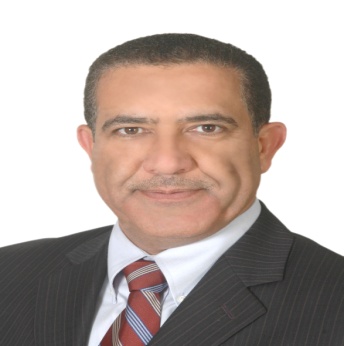 Omar Yousef Abdullah Al-Adwan(Assistant Professor, Ph.D.)The University of JordanKing Abdullah II School for Information TechnologyComputer Information Systems DepartmentAmman 11942 - JordanPersonal InformationCurrent PositionChairman of Computer Information Systems DepartmentKing Abdullah II School for Information TechnologyThe University of JordanAmman - Jordan EducationResearch InterestsSoftware EngineeringSystems Engineering Tools Requirements Engineering Software Testing and Evaluation Security, Control, and Audit of Information SystemsMachine Learning & Neural NetworksImage ProcessingDatabasesData MiningProfessional ExperiencePublicationsInternational JournalsO.Adwan, A.Hueniti, M.Al-Zoubi, A.Hudaib, “Simple Image Watermarking Method Using Wavelet Transform”, Australian Journal of Basic and Applied Sciences, (ISSN 1991-8178), Vol.8 No.(17), pp. 98-101, Nov. 2014.M. Abushariah, A. Alqudah, O. Adwan, R. Yousef, “Automatic Heart Disease Diagnosis System Based on Artificial Neural Network (ANN) and Adaptive Neuro-Fuzzy Inference Systems (ANFIS) Approaches”, Journal of Software Engineering and Applications (ISSN 1945-3124), Vol.7 No.12, pp. 1055-1064, 2014.R. Yousef, O. Adwan, M. Abushariah, “Extracting SOA Candidate Software Services from an Organization’s Object Oriented Models”, Journal of Software Engineering and Applications (ISSN 1945-3124), Vol.7 No.9, pp. 770-778 2014.A. Hudaib, M. Alnabhan, O. Harfoushi, R. Obiedat, O. Adwan, W. Adham. “Emerging Trends of Outsourcing Business to Cloud Computing Services: A Perspective Study”, Communications and Network, (ISSN 1947-3826), Vol. 6, pp. 1-8, 2014.O. Adwan, H. Faris, K. Jaradat, O. Harfoushi, N. Ghatasheh. “Predicting Customer Churn in Telecom Industry Using Multilayer Perception Neural Networks: Modeling and Analysis”, Life Science Journal (ISSN 1097-8135), Vol. 11, No. 3, pp. 75-81, 2014.O. Adwan, A. Sleit, M. Qatawneh, A. Huneiti, T. Khalil. “Implementing a Total Healthcare Enterprise Resource Planning System”, Information Journal (ISSN 1343-4500), Vol. 16 No. 6, pp. 3997-4003, 2013.T. Almarabeh, O. Adwan. “A Detailed Study of E-government Readiness in Jordan”, International Journal of Computer Science Issues (ISSN 1694-0784), Vol. 10, No. 1, PP. 88-96, 2013.O. Adwan, A. Hudaib, H. Fakhouri, L. Alnemer. “Microarray Gene Expression Extraction and Archiving Based on Local Spot Locations”, International Journal of Computer Science Issues (ISSN 1694-0784), Vol. 10, No. 2, pp. 203-2008, 2013.O. Adwan, A. Huneiti, A. Ayyal Awwad, I. Al-Damari, A. Ortega, A. Abu-Dalhoum, M. Alfonseca. “Utilizing an Enhanced Cellular Automata Model for Data Mining”, International Review on Computers & Software (ISSN 1828-6003), Vol. 8, No. 2, 2013.R. Yousef, O. Adwan. M. Abu-Leil.  “An Enhanced Mobile Phone Dialler Application for Blind and Visually Impaired People”, International Journal of Engineering and Technology (ISSN 2227-524X ), Vol. 2, No. 4 PP. 270-280, 2013.R.  Al-Sayyed, B. AlFawwaz, O. Adwan, H. Fakhouri and M. Alkhalaileh. “Search Engines in Website Security Leak”, World Applied Sciences Journal, (ISSN 1818-4952),  Vol. 20, No.5, pp 753-759, 2012.O. Adwan, H. Alnajada, H.Faris, R. Obiedat, “Proposing Titles for Paragraphs Written in Arabic Language”, European Journal of Scientific Research (ISSN 1450-216X), Vol. 68, No. 1 PP. 110-116, 2012.International ConferencesO. Adwan, A. Ayyal Awwad, A. Sleit, A. Abu-Dalhoum. “A novel watermarking scheme based on two dimensional cellular automata”, The 11th WSEAS International Conference on Computers and Computing (ICCC ’11), Lanzarote, Canary Islands, Spain May 27-29, 2011.ACADEMIC HONORS AND AWARDSGraduate Teaching Assistantship and school tuition award, The George Washington University, 2005-2008A scholarship From Central Bank of Jordan to study PhD in Computer Science, The George Washington University, Washington DC, USA 2005.Research Assistant, The George Washington University, 1996-1998A scholarship From Central Bank of Jordan to study M.Sc. in Computer Science, The George Washington University, Washington DC, USA 1996.Consultations and Committees MembershipCommittee Member of Graduate Internship Program Steering Committee, Ministry of Information and Communications Technology, Amman  - Jordan (June 2014 – Present)Committee Member, Higher Education Accreditation Commission, Amman – Jordan (June 2013).Committee Member, Higher Education Accreditation Commission, Amman – Jordan (December 2014).Technical Job Interview Committee Member, Ministry of Information and Communications Technology, Amman  - Jordan (July 2014 – Aug. 2014).Consultant Bunat Al-Ghad Secondary School Information Technology (Amman-Jordan).Academic Committees MembershipThe University of Jordan CommitteesMember of University Board (Sept. 2013 – Sept. 2014).Member of E-Learning Committee (Aug. 2012 – present)Member of The University Restructuring Committee (June 2012 – Dec. 2012)Member of The University Hospital Health Information System Evaluation Committee (Jan. 2013, Nov. 2014)Member of The University Website Committee (May 2013 – Dec. 2013)Member of  The University Computer Competence Exam Committee.Member of  The University Competence Skills Committee (Mar. 2013).Member of  MIS Program & BIS program Evaluation Committee (Jan. 2013).Member of  Anti Plagiarism Implementation Committee (Feb. 2011).Chairman of  Computer Center Servers Procurement  Committee (May 2011).King Abdullah II School for Information Technology Committees (Sept. 2012 – Present)Member of Curriculum Planning Committee.Member of E-learning Committee.Member of Examinations and Quality Assurance Committee.Member of Graduate Studies Committee.Member of Ph.D. Program Committee.Member of Social Committee.Member of Graduation Project Committee.Member of  Local Community Reach Committee.	Member of Student Affairs Committee.Member of  e-Exam Committee.Member of  Accreditation Committee.Member of  Exams Committee.Member of Scientific Research, Conferences, Seminars, and Expositions Committee	Member of Graduation Projects Committee.Computer Information Systems Department CommitteesChairman of Curriculum Planning Committee.Chairman of Quality Assurance Committee.Chairman of Graduate Studies Committee.Chairman of M.Sc. Thesis Examination Committee.	Chairman of Student Consultative Committee.	Chairman of Student Internship Committee.	Chairman of Social Committee.	Chairman of Scientific Research & graduate Studies Committee.Member of Many M.Sc. Thesis – Examination CommitteesTechnical SkillsOffice Package: Microsoft Office Suite, Visio, MS Project.Programming Language: Pascal, C, C++, Java, SQL, COBOL, Oracle developer suite.Databases: Access, RDB, Oracle.Platforms: Windows XP/Vista/ 2003/2007,2010,+++2013, Mac, Linux, Unix, VAX Open VMS.Professional associationsMember, INCOSE - International Council on Systems Engineering  Member, ISACA - Information Systems Audit and Control Association Member, IIA -        The Institute of Internal Auditors TeachingUndergraduate Level coursesSoftware EngineeringDatabase ConceptsInterpersonal Communication and DocumentationSystem Development and AnalysisInformation System Auditing and ControlsComputer SkillsGraduation ProjectGraduate Level coursesAdvanced Software EngineeringAdvanced Database SystemsSoftware Verification and ValidationSpecial Topics in Computer Information SystemsAdvanced Topics Information System Auditing and ControlsNationality: JordanianNationality: JordanianMartial Status: MarriedMartial Status: MarriedMobile Number:+962-799221500                           +962-779221500Mobile Number:+962-799221500                           +962-779221500Primary e-mail: adwanoy@ju.edu.joSecondary e-mail: adwanoy@yahoo.comPrimary e-mail: adwanoy@ju.edu.joSecondary e-mail: adwanoy@yahoo.comHome Page:  http://academic.ju.edu.jo/adwanoy/default.aspxHome Page:  http://academic.ju.edu.jo/adwanoy/default.aspxPublication List: http://academic.ju.edu.jo/adwanoy/Lists/PublishedResearches/AllItems.aspxPublication List: http://academic.ju.edu.jo/adwanoy/Lists/PublishedResearches/AllItems.aspxGoogle Scholar Citations:  http://scholar.google.com/citations?user=IS_2z0sAAAAJ&hl=enGoogle Scholar Citations:  http://scholar.google.com/citations?user=IS_2z0sAAAAJ&hl=enResearchGate Profile:  https://www.researchgate.net/profile/Omar_Adwan3?ev=hdr_xprfResearchGate Profile:  https://www.researchgate.net/profile/Omar_Adwan3?ev=hdr_xprfLinkedIn Profile: https://www.linkedin.com/profileLinkedIn Profile: https://www.linkedin.com/profileAugust 2008Ph.D. in Computer ScienceMajor: Systems EngineeringUniversity: The George Washington University, Washington DC. USA, GPA 3.76.Dissertation: Increasing Efficacy of Emergency Department through System Analysis of Enterprise Architecture.Jan. 1998M.Sc. in Computer ScienceMajor: Software EngineeringUniversity: The George Washington University, Washington DC. USA, GPA 3.81.Jan. 1987B.Sc. in Computer ScienceUniversity: Eastern Michigan University,  Michigan USA, GPA 3.0June 1982General Secondary Education Certificate Exam Scientific Branch, GPA 87%Sept. 2012 – PresentChairman of Computer Information Systems DepartmentKing Abdullah II School for Information TechnologyThe University of Jordan ــــــــــــــــــــــــــــــــــــــــــــــــــــــــــــــــــــــــــــــــــــــــــــــــــــــــــــــــــــــــــــــــــــــــــــــــــــــــــــــــــــــــــــــــــــــــــــــــــــــــــــــــــــــــــــــــــــــــــــــــــــــــــــــــــــــــــــــــــــــــــــــــــــــــــــــــــــــــــــــــــــــــــــــــــــــــــــــــــــــــــــــــــــــــــــــــــــــــــــــــــــــــــــــــــــــــــــــــــــــــــــــــــــــــــــــــــــــــــــــــــــــــــــــــــــــــــــــــــــــــــــــــــــــــــــــــــــــــــــــــــــــــــــــــــــــــــــــــــــــــــــــــــــــــــــــــــــــــــــــــــــــــــــــــــــــــــــــــــــــــــــــــــــــــــــــــــــــــــــــــــــــــــــــــــــــــــــــــــــــــــــــــــــــــــــــــــــــــــــــــــــــــــSept. 2012 - PresentAssistant ProfessorComputer Information Systems DepartmentKing Abdullah II School for Information TechnologyThe University of JordanــــــــــــــــــــــــــــــــــــــــــــــــــــــــــــــــــــــــــــــــــــــــــــــــــــــــــــــــــــــــــــــــــــــــــــــــــــــــــــــــــــــــــــــــــــــــــــــــــــــــــــــــــــــــــــــــــــــــــــــــــــــــــــــــــــــــــــــــــــــــــــــــــــــــــــــــــــــــــــــــــــــــــــــــــــــــــــــــــــــــــــــــــــــــــــــــــــــــــــــــــــــــــــــــــــــــــــــــــــــــــــــــــــــــــــــــــــــــــــــــــــــــــــــــــــــــــــــــــــــــــــــــــــــــــــــــــــــــــــــــــــــــــــــــــــــــــــــــــــــــــــــــــــــــــــــــــــــــــــــــــــــــــــــــــــــــــــــــــــــــــــــــــــــــــــــــــــــــــــــــــــــــــــــــــــــــــــــــــــــــــــــــــــــــــــــــــــــــــــــــــــــــــSept. 2010 – Sept. 2012Lecturer Computer Information Systems DepartmentKing Abdullah II School for Information TechnologyThe University of JordanــــــــــــــــــــــــــــــــــــــــــــــــــــــــــــــــــــــــــــــــــــــــــــــــــــــــــــــــــــــــــــــــــــــــــــــــــــــــــــــــــــــــــــــــــــــــــــــــــــــــــــــــــــــــــــــــــــــــــــــــــــــــــــــــــــــــــــــــــــــــــــــــــــــــــــــــــــــــــــــــــــــــــــــــــــــــــــــــــــــــــــــــــــــــــــــــــــــــــــــــــــــــــــــــــــــــــــــــــــــــــــــــــــــــــــــــــــــــــــــــــــــــــــــــــــــــــــــــــــــــــــــــــــــــــــــــــــــــــــــــــــــــــــــــــــــــــــــــــــــــــــــــــــــــــــــــــــــــــــــــــــــــــــــــــــــــــــــــــــــــــــــــــــــــــــــــــــــــــــــــــــــــــــــــــــــــــــــــــــــــــــــــــــــــــــــــــــــــــــــــــــــــــJun. 2011 – Sept. 2012Assistant DirectorComputer Center The University of Jordan ــــــــــــــــــــــــــــــــــــــــــــــــــــــــــــــــــــــــــــــــــــــــــــــــــــــــــــــــــــــــــــــــــــــــــــــــــــــــــــــــــــــــــــــــــــــــــــــــــــــــــــــــــــــــــــــــــــــــــــــــــــــــــــــــــــــــــــــــــــــــــــــــــــــــــــــــــــــــــــــــــــــــــــــــــــــــــــــــــــــــــــــــــــــــــــــــــــــــــــــــــــــــــــــــــــــــــــــــــــــــــــــــــــــــــــــــــــــــــــــــــــــــــــــــــــــــــــــــــــــــــــــــــــــــــــــــــــــــــــــــــــــــــــــــــــــــــــــــــــــــــــــــــــــــــــــــــــــــــــــــــــــــــــــــــــــــــــــــــــــــــــــــــــــــــــــــــــــــــــــــــــــــــــــــــــــــــــــــــــــــــــــــــــــــــــــــــــــــــــــــــــــــــNov. 2010 – Sept. 2011Assistant Dean for Development and Computer AffairsFaculty of Graduate Studies The University of JordanــــــــــــــــــــــــــــــــــــــــــــــــــــــــــــــــــــــــــــــــــــــــــــــــــــــــــــــــــــــــــــــــــــــــــــــــــــــــــــــــــــــــــــــــــــــــــــــــــــــــــــــــــــــــــــــــــــــــــــــــــــــــــــــــــــــــــــــــــــــــــــــــــــــــــــــــــــــــــــــــــــــــــــــــــــــــــــــــــــــــــــــــــــــــــــــــــــــــــــــــــــــــــــــــــــــــــــــــــــــــــــــــــــــــــــــــــــــــــــــــــــــــــــــــــــــــــــــــــــــــــــــــــــــــــــــــــــــــــــــــــــــــــــــــــــــــــــــــــــــــــــــــــــــــــــــــــــــــــــــــــــــــــــــــــــــــــــــــــــــــــــــــــــــــــــــــــــــــــــــــــــــــــــــــــــــــــــــــــــــــــــــــــــــــــــــــــــــــــــــــــــــــــSept. 2005 – Aug. 2008Graduate Research AssistantThe  George Washington UniversityWashington DC, USAــــــــــــــــــــــــــــــــــــــــــــــــــــــــــــــــــــــــــــــــــــــــــــــــــــــــــــــــــــــــــــــــــــــــــــــــــــــــــــــــــــــــــــــــــــــــــــــــــــــــــــــــــــــــــــــــــــــــــــــــــــــــــــــــــــــــــــــــــــــــــــــــــــــــــــــــــــــــــــــــــــــــــــــــــــــــــــــــــــــــــــــــــــــــــــــــــــــــــــــــــــــــــــــــــــــــــــــــــــــــــــــــــــــــــــــــــــــــــــــــــــــــــــــــــــــــــــــــــــــــــــــــــــــــــــــــــــــــــــــــــــــــــــــــــــــــــــــــــــــــــــــــــــــــــــــــــــــــــــــــــــــــــــــــــــــــــــــــــــــــــــــــــــــــــــــــــــــــــــــــــــــــــــــــــــــــــــــــــــــــــــــــــــــــــــــــــــــــــــــــــــــــــSept. 1993 – Sept. 2010Programmer, Systems Analyst, Project Manager, Division HeadCentral Bank of JordanAmman, JordanــــــــــــــــــــــــــــــــــــــــــــــــــــــــــــــــــــــــــــــــــــــــــــــــــــــــــــــــــــــــــــــــــــــــــــــــــــــــــــــــــــــــــــــــــــــــــــــــــــــــــــــــــــــــــــــــــــــــــــــــــــــــــــــــــــــــــــــــــــــــــــــــــــــــــــــــــــــــــــــــــــــــــــــــــــــــــــــــــــــــــــــــــــــــــــــــــــــــــــــــــــــــــــــــــــــــــــــــــــــــــــــــــــــــــــــــــــــــــــــــــــــــــــــــــــــــــــــــــــــــــــــــــــــــــــــــــــــــــــــــــــــــــــــــــــــــــــــــــــــــــــــــــــــــــــــــــــــــــــــــــــــــــــــــــــــــــــــــــــــــــــــــــــــــــــــــــــــــــــــــــــــــــــــــــــــــــــــــــــــــــــــــــــــــــــــــــــــــــــــــــــــــــJan. 1992 – Sept. 1993Programmer/System AnalystMinistry of FinanceAmman, JordanــــــــــــــــــــــــــــــــــــــــــــــــــــــــــــــــــــــــــــــــــــــــــــــــــــــــــــــــــــــــــــــــــــــــــــــــــــــــــــــــــــــــــــــــــــــــــــــــــــــــــــــــــــــــــــــــــــــــــــــــــــــــــــــــــــــــــــــــــــــــــــــــــــــــــــــــــــــــــــــــــــــــــــــــــــــــــــــــــــــــــــــــــــــــــــــــــــــــــــــــــــــــــــــــــــــــــــــــــــــــــــــــــــــــــــــــــــــــــــــــــــــــــــــــــــــــــــــــــــــــــــــــــــــــــــــــــــــــــــــــــــــــــــــــــــــــــــــــــــــــــــــــــــــــــــــــــــــــــــــــــــــــــــــــــــــــــــــــــــــــــــــــــــــــــــــــــــــــــــــــــــــــــــــــــــــــــــــــــــــــــــــــــــــــــــــــــــــــــــــــــــــــــSept. 1990 – Jan. 1992Programmer/System AnalystComputer CenterThe University of JordanــــــــــــــــــــــــــــــــــــــــــــــــــــــــــــــــــــــــــــــــــــــــــــــــــــــــــــــــــــــــــــــــــــــــــــــــــــــــــــــــــــــــــــــــــــــــــــــــــــــــــــــــــــــــــــــــــــــــــــــــــــــــــــــــــــــــــــــــــــــــــــــــــــــــــــــــــــــــــــــــــــــــــــــــــــــــــــــــــــــــــــــــــــــــــــــــــــــــــــــــــــــــــــــــــــــــــــــــــــــــــــــــــــــــــــــــــــــــــــــــــــــــــــــــــــــــــــــــــــــــــــــــــــــــــــــــــــــــــــــــــــــــــــــــــــــــــــــــــــــــــــــــــــــــــــــــــــــــــــــــــــــــــــــــــــــــــــــــــــــــــــــــــــــــــــــــــــــــــــــــــــــــــــــــــــــــــــــــــــــــــــــــــــــــــــــــــــــــــــــــــــــــــApr. 1989 – Sept. 1990Programmer/System AnalystUSAIDAmman, JordanــــــــــــــــــــــــــــــــــــــــــــــــــــــــــــــــــــــــــــــــــــــــــــــــــــــــــــــــــــــــــــــــــــــــــــــــــــــــــــــــــــــــــــــــــــــــــــــــــــــــــــــــــــــــــــــــــــــــــــــــــــــــــــــــــــــــــــــــــــــــــــــــــــــــــــــــــــــــــــــــــــــــــــــــــــــــــــــــــــــــــــــــــــــــــــــــــــــــــــــــــــــــــــــــــــــــــــــــــــــــــــــــــــــــــــــــــــــــــــــــــــــــــــــــــــــــــــــــــــــــــــــــــــــــــــــــــــــــــــــــــــــــــــــــــــــــــــــــــــــــــــــــــــــــــــــــــــــــــــــــــــــــــــــــــــــــــــــــــــــــــــــــــــــــــــــــــــــــــــــــــــــــــــــــــــــــــــــــــــــــــــــــــــــــــــــــــــــــــــــــــــــــــMar. 1987 – Mar. 1989ProgrammerRoyal Jordanian Air force Amman, Jordan